Rotary Club of Carleton Place  & Mississippi Mills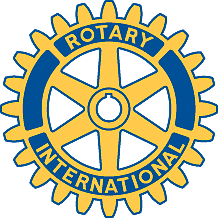   Meeting of June 10th, 2008Marion chaired this evening's meeting, and welcomed Doug Heyland from one of the Ottawa clubs.Alan noted that the votes last week were not really unanimous; there were some abstentions.  No one voted against the motions.Marion announced that Mike has agreed to be President-Elect, and continue with the duties of Secretary for next year.The banners will be ordered from the official manufacturer.  The existing design is approved subject to a widening of the river.  Mike will circulate a revised copy, and order them if there are no objections.The October 25th committee will meet next week at 7:30, following the regular meeting.Allan will chair the Calendar project.Several District events were announced.  Members should have received emails directly; if anyone is not getting them, Mike will have them put on the 'everyone' list.There will be a Treasurer's report next week.Brenda introduced Doug Heyland, who gave a talk about the playground at Brewer Park.  He recommended the following:Form a Technical Advisory CommitteeForm a Fund-Raising CommitteeForm a partnership with other service clubs, and have written agreements with themAppoint both a fund-raiser and an accountantEngage an architect who specializes in playgroundsBuild a close relationship with one person on the municipality staff, and use her/him as a championAvoid the play season for constructionBe very careful with language – say 'people who have disabilities', not 'disabled people', for exampleBuild a model to show to potential contributorsWrite a professional brochure to describe the project, and have letterheads and business cardsBe aware of the number of users of the park, including number of people with disabilitiesCommunicate!Doug showed slides of the Brewer park facility, and his detailed model.The Donations Committee is to meet soon, and needs a new member.Gordon will organize a time for retirees to clean up the trail.  David McGlade has a new “Bush Hog”, which will make the job easier.Brian Turner will organize the 50/50 draw for the Riverside Jam, and has a number of ideas to maximize the club's profit.We mourned the premature death of Dale Scott, and conveyed our condolences to his family.Club ActivitiesJune 24th – handover meeting at Gordon's house.  A potluck/barbecueJuly 8th – visit by new District Governor and induction of new officers.